Mercredi 5 février 2020-UNSS-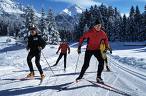 « JOURNEE BLANCHE »Journée Découverte et initiation au ski de fond au Pré Poncet.Départ du collège pour la journée du mercredi.Prix par élève : 6 €  (location des skis)Apporter un pique nique pour le midi et des vêtements et gants chauds.Inscriptions auprès des professeurs d’EPS. Pour être prise en compte l’inscription doit être accompagnée des 6 € (en chèque ou espèces).              INSCRIPTION JOURNEE BLANCHELISTE D’ATTENTE :Nom-PrénomClassePointure de chaussuresPaiementNom-PrénomClassePointure de chaussuresPaiement12345678910